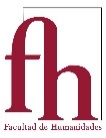 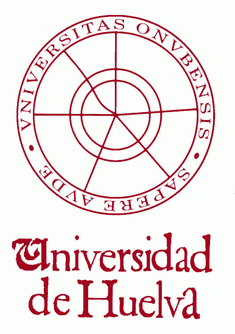 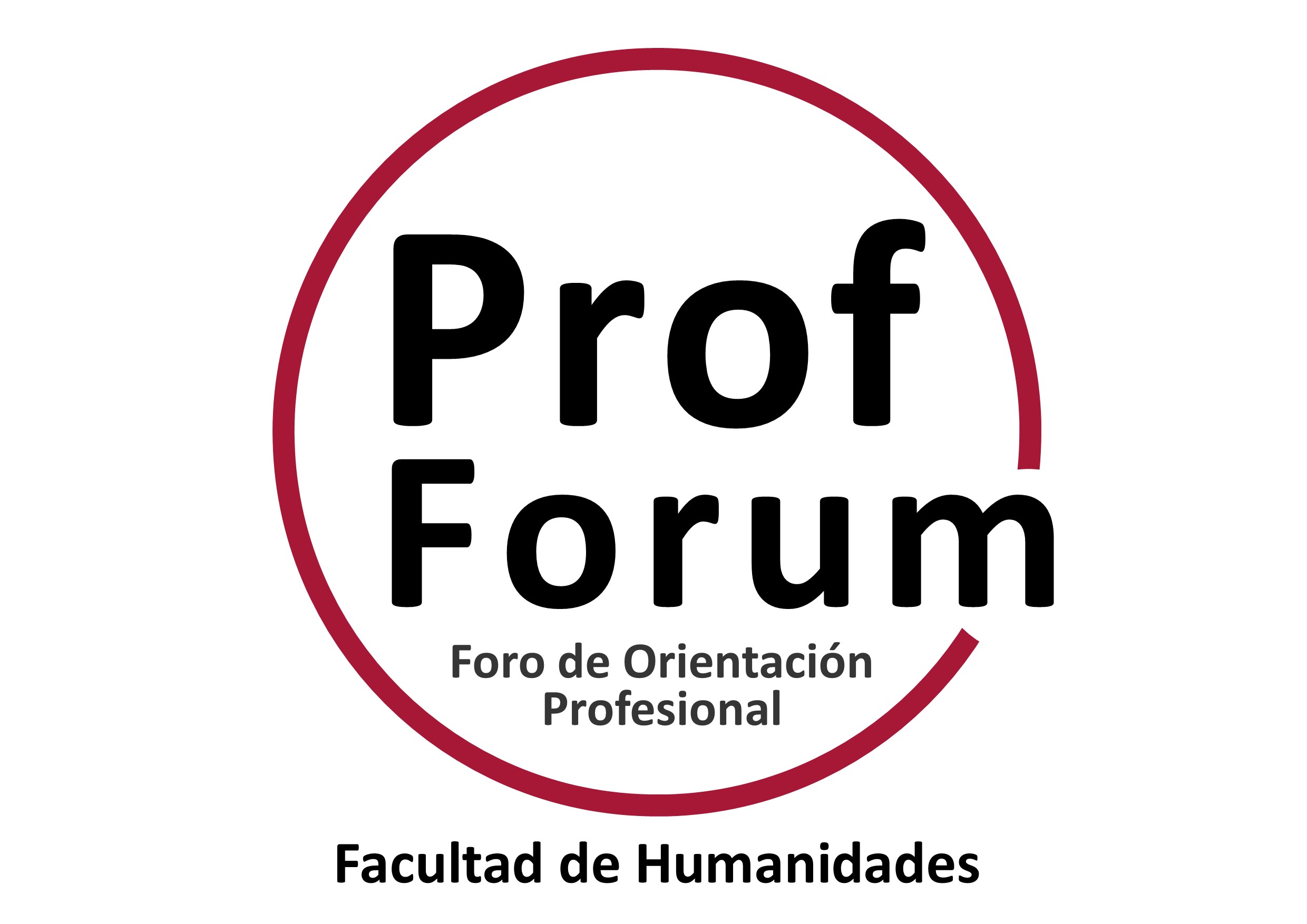 Formulario de inscripción*Huelva, a ____ de marzo de 2023*Todo el alumnado que desee participar en la actividad debe rellenar este formulario y enviarlo por correo electrónico a sec.decanato@fhum.uhu.es. Fecha límite de envío: viernes 14 de abril, a las 14:00 h. Para que esta actividad pueda ser reconocida dentro del Programa del SOIPEA, Un paso adelante, dicho alumnado deberá registrarse también en dicho programa a través del siguiente enlace: http://uhu.es/soipea/unpasoadelante/Para más información, contactar a través del correo domi@dfint.uhu.es.Apellidos:Apellidos:Nombre:Nombre:DNI:Teléfono de contacto:Correo electrónico corporativo:Correo electrónico corporativo:Titulación actualTitulación actualGrado en _____________________________ Curso ______Máster en __________________________________Grado en _____________________________ Curso ______Máster en __________________________________¿Esta actividad se realiza para la obtención de las horas de seminarios/talleres contempladas en la asignatura de Prácticas de los grados de la Facultad de Humanidades?¿Esta actividad se realiza para la obtención de las horas de seminarios/talleres contempladas en la asignatura de Prácticas de los grados de la Facultad de Humanidades?Sí NoSí No